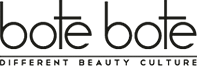 PREKIŲ GRĄŽINIMO FORMA                                                                      		        (Formos pildymo data)Svarbi pardavėjo informacija:	Informacija apie prekių grąžinimo tvarką bei sąlygas pateikiama internete adresu https://botebote.lt/13-grazinimo-salygos/;Parfumerijos, kosmetikos ir tualetiniai preparatai bei elektros mašinos ir įrenginiai negrąžinamiPirkėjo VardasPrekių užsakymo dataPrekių užsakymo numerisGrąžinamos prekės (-ių) pavadinimas(-ai)Grąžinamos prekės (-ių) brūkšninis kodas (-ai)Grąžinamos prekės (-ių) kaina EurPrekės (-ių) grąžinimo priežastis(pažymėti x)Skiriasi prekės vizualinė išvaizda nuo pateiktos nuotraukoseNekokybiška prekėKokybiškos prekės atsisakymasPrekės grąžinimo priežastis kita:Papildoma informacija (komentarai):